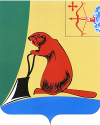 ТУЖИНСКАЯ РАЙОННАЯ ДУМА КИРОВСКОЙ ОБЛАСТИРЕШЕНИЕ30.03.2015                                                                                                № 55/360  пгт ТужаО внесении изменений в решениеТужинской районной Думы от 12.12.2014 № 49/333 В соответствии со статьей 14 Положения о бюджетном процессе в муниципальном образовании Тужинский муниципальный район, утвержденного решением Тужинской районной Думы от 12.12.2008 № 36/288 Тужинская районная Дума РЕШИЛА:1. Внести в решение Тужинской районной Думы от 12.12.2014 № 49/333 (с изменениями от 27.01.2015 № 52/343, от 27.02.2015 № 53/345) «О бюджете Тужинского муниципального района на 2015 год и на плановый период 2016 и 2017 годов» (далее – Решение) следующие изменения:1.1. Пункт 1 Решения изложить в новой редакции следующего содержания:«1. Утвердить основные характеристики бюджета муниципального района на 2015 год: общий объем доходов бюджета муниципального района в сумме 135 131,3 тыс. рублей;общий объем расходов бюджета муниципального района в сумме 136 319 тыс. рублей;          дефицит бюджета муниципального района в сумме  1 187,7 тыс. рублей.».          1.1. Приложение № 14 «Источники финансирования дефицита бюджета муниципального района на 2015 год» к Решению изложить в новой редакции согласно приложению №1.            1.2. Приложение № 27 «Программа муниципальных внутренних заимствований Тужинского района на 2015 год» к Решению изложить в новой редакции согласно приложению №2.    2. Настоящее Решение вступает в силу со дня его официального опубликования.    Глава Тужинскогомуниципального района            Л.А. Трушкова